R3－様式１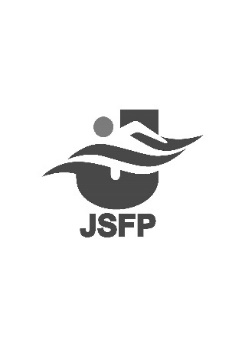 　一般社団法人日本知的障害者水泳連盟　選手登録用紙【個人・団体登録】※必ず、全ての項目にご記入をお願い致します。団体所属の選手は団体の代表者を通してお申込みください。2021年　　月　　日保護者・後見人など（法廷監督義務者）住　　所　　〒　　　　－電話番号　　　　　　　－　　　　　－　　　　　　　　　　　　　　　　　　　　　　　　　　　　　印　　　　　　（自署・捺印）　※必ず捺印をお願いいたします。　　　　一般社団法人日本知的障害者水泳連盟登録番号※　新規登録の方は未記入でお願いします。※　新規登録の方は未記入でお願いします。※　新規登録の方は未記入でお願いします。所属名登録区分登録区分登録区分フリガナ生年月日生年月日生年月日選手氏名年齢（４月１日現在）年齢（４月１日現在）年齢（４月１日現在）英字氏名性別性別性別障害名手帳の等級手帳の等級手帳の等級診断　障害名がダウン症の方は、下記の□にチェックをお願いいたします。□ダウン症（フルトリソミー）　　　　　　□ダウン症（モザイク型）　　　　　　　　　　　　　※染色体核型とモザイクの細胞のパーセンテージの診断がされている方は、下記に記載して　　ください。　　　　　　　　　　　（染色体の形　　　　　　　細胞　　　　　％）　障害名がダウン症の方は、下記の□にチェックをお願いいたします。□ダウン症（フルトリソミー）　　　　　　□ダウン症（モザイク型）　　　　　　　　　　　　　※染色体核型とモザイクの細胞のパーセンテージの診断がされている方は、下記に記載して　　ください。　　　　　　　　　　　（染色体の形　　　　　　　細胞　　　　　％）　障害名がダウン症の方は、下記の□にチェックをお願いいたします。□ダウン症（フルトリソミー）　　　　　　□ダウン症（モザイク型）　　　　　　　　　　　　　※染色体核型とモザイクの細胞のパーセンテージの診断がされている方は、下記に記載して　　ください。　　　　　　　　　　　（染色体の形　　　　　　　細胞　　　　　％）　障害名がダウン症の方は、下記の□にチェックをお願いいたします。□ダウン症（フルトリソミー）　　　　　　□ダウン症（モザイク型）　　　　　　　　　　　　　※染色体核型とモザイクの細胞のパーセンテージの診断がされている方は、下記に記載して　　ください。　　　　　　　　　　　（染色体の形　　　　　　　細胞　　　　　％）　障害名がダウン症の方は、下記の□にチェックをお願いいたします。□ダウン症（フルトリソミー）　　　　　　□ダウン症（モザイク型）　　　　　　　　　　　　　※染色体核型とモザイクの細胞のパーセンテージの診断がされている方は、下記に記載して　　ください。　　　　　　　　　　　（染色体の形　　　　　　　細胞　　　　　％）　障害名がダウン症の方は、下記の□にチェックをお願いいたします。□ダウン症（フルトリソミー）　　　　　　□ダウン症（モザイク型）　　　　　　　　　　　　　※染色体核型とモザイクの細胞のパーセンテージの診断がされている方は、下記に記載して　　ください。　　　　　　　　　　　（染色体の形　　　　　　　細胞　　　　　％）療育手帳の番号※療育手帳について都道府県から記入をお願いいたします。※療育手帳について都道府県から記入をお願いいたします。※療育手帳について都道府県から記入をお願いいたします。※療育手帳について都道府県から記入をお願いいたします。政令指定都市現住所(都道府県名から記入)〒〒〒〒〒〒電話番号ＦＡＸ番号ＦＡＸ番号メールアドレス学校名又は会社名※正式名称での記入をお願いします。※正式名称での記入をお願いします。保護者・後見人名電話番号電話番号選手との続柄メールアドレスメールアドレス住所〒〒〒〒〒〒日中連絡可能な番号（本人との関係）ＦＡＸ番号ＦＡＸ番号個人登録の方のみ　　　　　　　（郵便振替の控えをここに添付してください。）